İç Paydaşlar Toplantısı, Barınma İhtiyaçları Toplantısı 29.09.2021Meslek Yüksekokulumuz yönetimi, barınma ve burs gibi temel öğrenci ihtiyaçlarının belirlenmesi amacıyla bölüm başkanları ve akademisyenleri ile bir İÇ PAYDAŞ toplantısı gerçekleştirdi. İlçe kaymakamlığı ile koordineli bir şekilde çözüme kavuşturulması planlanan barınma sorunu, toplantının öncelikli gündem maddesini teşkil etmekteydi. Bu ve benzeri temel öğrenci ihtiyaçlarının tespiti için “Öğrenci İhtiyaçları Belirleme Komisyonu” kurulması kararlaştırıldı ve komisyon üyeleri belirlendi. Ayrıca ihtiyaç tespiti sürecinde öğrencilere direkt ulaşabilmek amacıyla bölüm whatsapp gruplarının oluşturulmasına ve aktif kullanılmasına, mail yoluyla bilgilendirme yapılmasına, ihtiyaç analizi formunun oluşturulmasına karar verildi.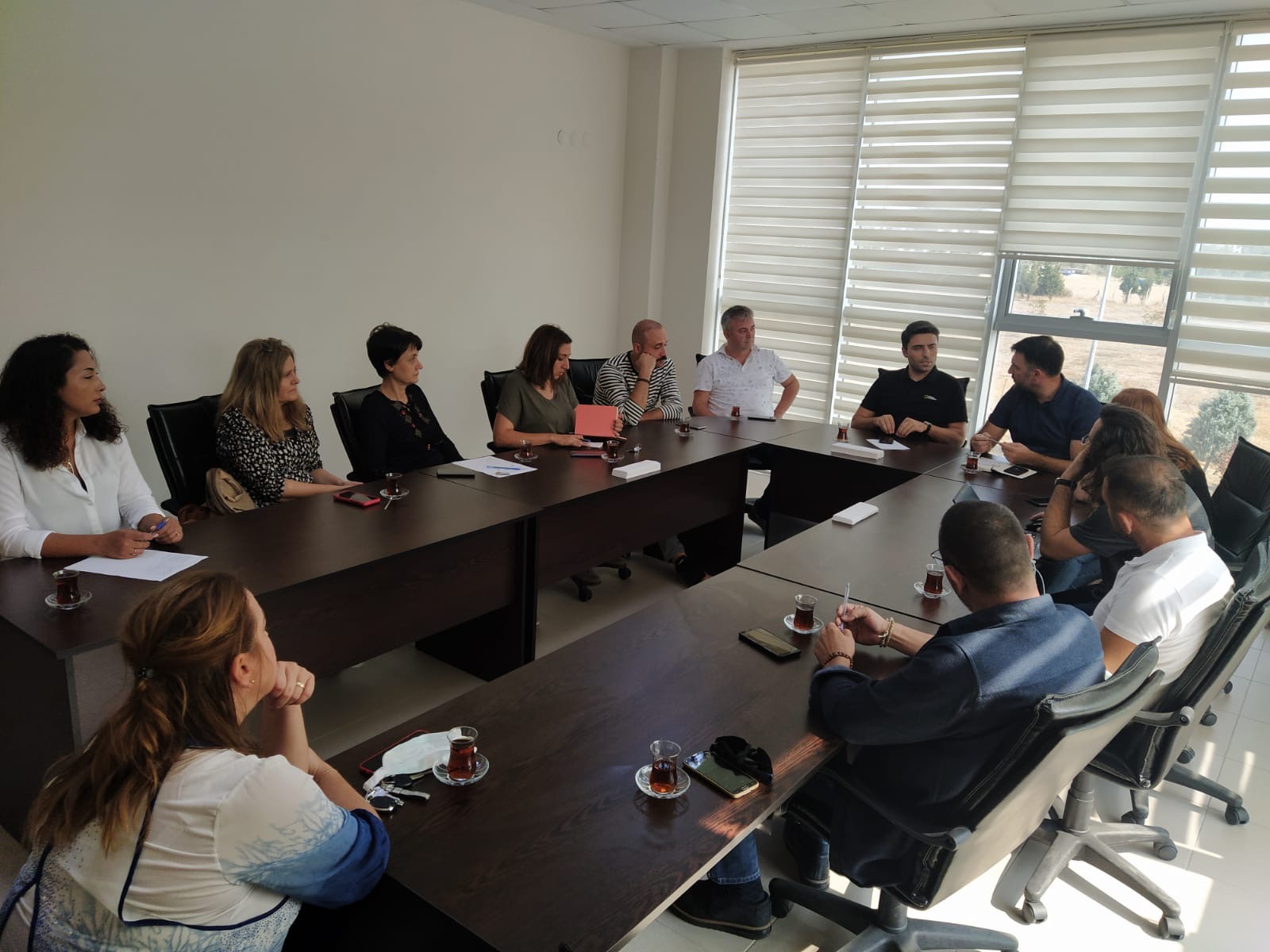 